NCSC Customer Satisfaction SurveyReq-18Screen 1: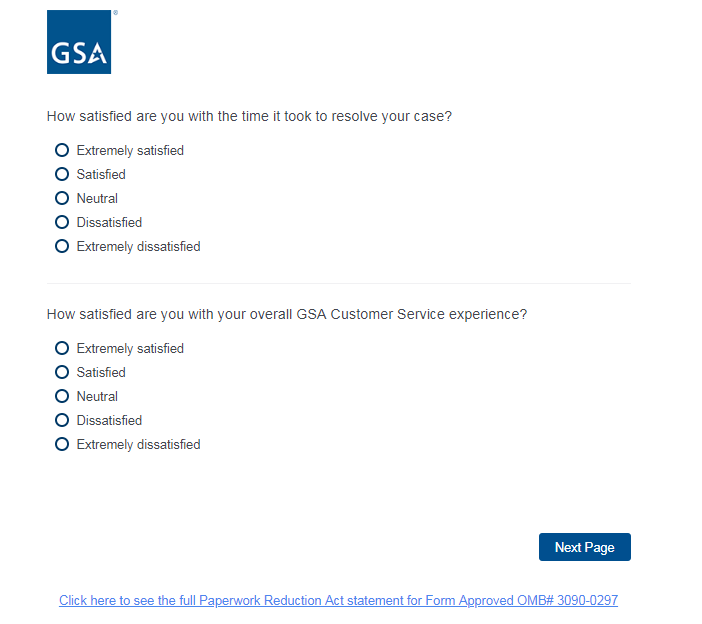 Screen 2: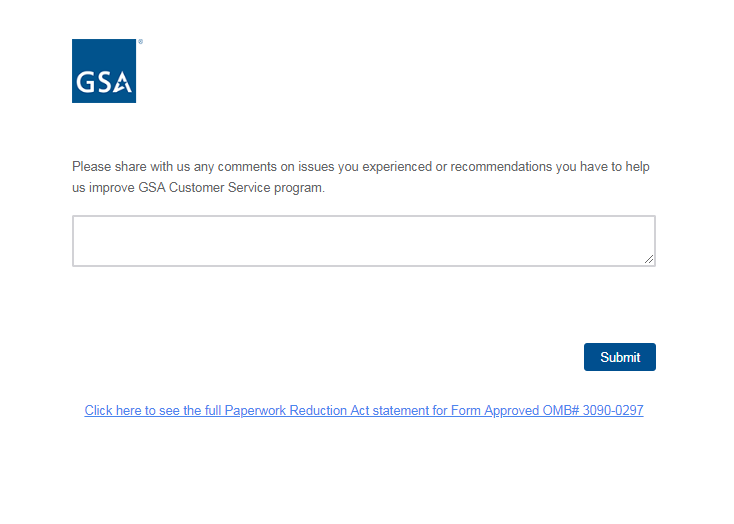 